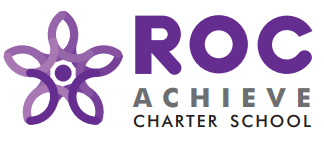 Notice of Meeting of the Finance Committee of ROC Achieve Charter SchoolFriday April 17, 2020 at 1:30 pmRochester, NY 14604Pursuant to Governor Cuomo’s Executive Order 202.1 issued on March 12, 2020 suspending the in-person participation provisions of the Open Meetings Law, the ROC Achieve Charter School Finance Committee meeting scheduled for Friday April 17, 2020 will be held electronically via a Zoom video conference. Members of the public may view the Board meeting via this link:https://us04web.zoom.us/j/78232665422?pwd=aXJ5bXZ4bGl1WHpmSFA2VkRtUjZMQT09A recording of this meeting will be transcribed and posted on the website at: www.rocachieve.comAGENDACall to orderPublic CommentDiscussion Items:Review Form-990 Review draft Final Audit (in particular through 6/30/2019) Discussion of Summary Financial ReportAdjournment 